Билет 11Давление газа на стенки сосуда (и на помещенное в газ тело) вызывается ударами молекул газа.При уменьшении объема газа его давление увеличивается, а при увеличении объема давление уменьшается при условии, что масса и температура газа остаются неизменными.Давление газа тем больше, чем чаще и сильнее молекулы ударяют о стенки сосуда.Давление, производимое на жидкость или газ, передается на любую точку одинаково во всех направлениях. Это утверждение называется законом Паскаля.На жидкости, как и на все тела на Земле, действует сила тяжести. Поэтому, каждый слой жидкости, налитой в сосуд, своим весом создает давление, которое по закону Паскаля передается по всем направлениям. Следовательно, внутри жидкости существует давление. На одном и том же уровне оно одинаково по всем направлениям. С глубиной давление увеличивается. Формула для расчета давления жидкости на дно сосуда:  p = g·ρ·h.. Из этой формулы видно, что давление жидкости на дно сосуда зависит только от плотности и высоты столба жидкости.По этой формуле можно рассчитывать давление жидкости, налитой в сосуд любой формы. По ней можно вычислить и давление на стенки сосуда. Давление внутри жидкости, в том числе давление снизу вверх, также рассчитывается по этой формуле, так как давление на одной и той же глубине одинаково по всем направлениям. При расчете давления по формуле p = gρh надо плотность ρ выражать в килограммах на кубический метр (кг/м3), а высоту столба жидкости h - в метрах (м), g = 9,8 Н/кг, тогда давление будет выражено в паскалях (Па).Билет №12На воздух, как и на всякое тело, находящееся на Земле, действует сила тяжести, и, значит, воздух обладает весом. Воздушная оболочка, окружающая Землю, называется атмосфера Вследствие действия силы тяжести верхние слои атмосферы, подобно воде океана, сжимают нижние слои. Воздушный слой, прилегающий непосредственно к Земле, сжат больше всего и, согласно закону Паскаля, передает производимое на него давление по всем направлениям. В результате этого земная поверхность и телá, находящиеся на ней, испытывают давление всей толщи воздуха, испытывают атмосферное давление. Причины существования атмосферы:Молекулы газов находятся в непрерывном и беспорядочном движении, но не улетают в мировое пространство, то есть в космос. Для того, чтобы совсем покинуть Землю, молекула, как и космический корабль или ракета, должна иметь очень большую скорость (не меньше 11,2 км/с). Это вторая космическая скорость. Скорость большинства молекул воздушной оболочки Земли значительно меньше этой космической скорости. Поэтому большинство их привязано к Земле силой тяжести, лишь ничтожно малое количество молекул улетает за пределы Земли в космос.Беспорядочное движение молекул и действие на них силы тяжести приводят в результате к тому, что молекулы газов "парят" в пространстве около Земли, образуя воздушную оболочку, атмосферу.Плотность воздуха быстро уменьшается с высотой. На высоте 5,5 км над Землей плотность воздуха в 2 раза меньше чем у поверхности Земли, на высоте 11 км - в 4 раза меньше, и т. д. Чем выше, тем воздух разреженнее. В самых верхних слоях  атмосфера постепенно переходит в безвоздушное пространство. Четкой границы воздушная оболочка Земли не имеет.Билет №13.Измерить атмосферное давление можно с помощью ртутного барометра, предложенного в 17 веке итальянским ученым Эванджелиста Торричелли.Стеклянную трубку длиной около 1 м, запаянную с одного конца, наполняют ртутью. Плотно закрыв второй конец трубки, ее переворачивают и опускают в чашку с ртутью, где под уровнем ртути открывают этот конец трубки. Часть ртути при этом выливается в чашку, а часть ее остается в трубке. Высота столба ртути, оставшейся в трубке, равна примерно 760 мм. Атмосфера давит на поверхность ртути в чашке. Ртуть находится в равновесии. Значит, давление в трубке равно атмосферному давлению. При изменении атмосферного давления меняется и высота столба ртути в трубке. При увеличении давления столбик удлиняется. При уменьшении давления — столб ртути уменьшает свою высоту.Атмосферное давление принято измерять в гектопаскалях ( 1 гПа = 100 Па). Давление равно 1013 гПа, это то же самое, что 760 мм рт. ст. p = g·ρ·h, p = 9,8 Н/кг · 13 600 кг/ м3 · 0,760 м ≈ 1013 гПа.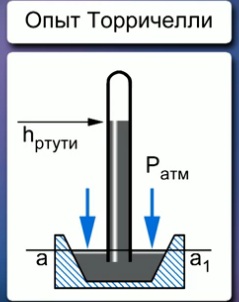 В практике для измерения атмосферного давления используют металлический барометр, называемый анероидом (в переводе с греческого - безжидкостный). Главная часть его - металлическая коробочка  с волнистой (гофрированной) поверхностью. Из этой коробочки выкачан воздух, а чтобы атмосферное давление не раздавило коробочку, ее крышка  пружиной оттягивается вверх. При увеличении атмосферного давления крышка прогибается вниз и натягивает пружину. При уменьшении давления пружина выпрямляет крышку. К пружине с помощью передаточного механизма  прикреплена стрелка-указатель, которая продвигается вправо или влево при изменении давления. Под стрелкой укреплена шкала, деления которой нанесены по показаниям ртутного барометра. 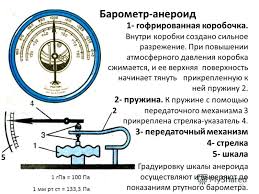 